HƯỚNG DẪN SỬ DỤNG SCIENCEDIRECTĐịa chỉ truy cập: http://www.sciencedirect.comQuyền truy cập: Máy tính kết nối mạng Học viện Nông nghiệpThời gian truy cập: Vĩnh viễnCác kiểu tìm kiếm:Tìm kiếm đơn giản:+ Tìm theo từ khóa: Truy cập địa chỉ trên và gõ từ khóa cần tìm kiếm và nhấn enter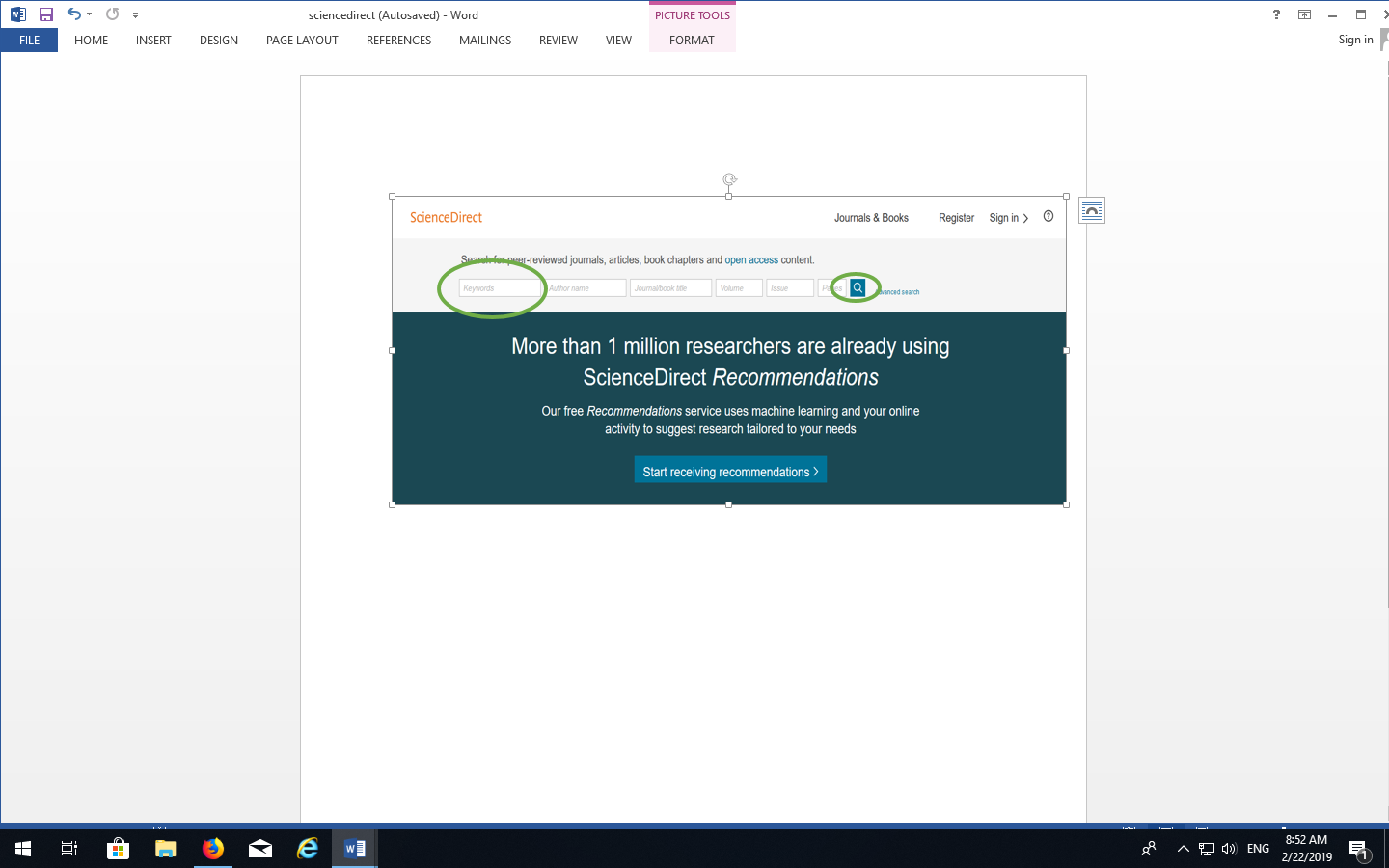 + Tìm theo chủ đề: Gồm 4 chủ đề lớn và 24 chủ đề con, kích chuột vào chủ đề con sẽ hiển thị tên các tài liệu trong chủ đề đó, kích chuột vào tài liệu đã lựa chọn để đọc tài liệu.         Chú ý: Để hiển thị tài liệu đã mua quyền sử dụng, lựa chọn mục Subscribed & complimentary hoặc nguồn tài liệu mở chọn Open access.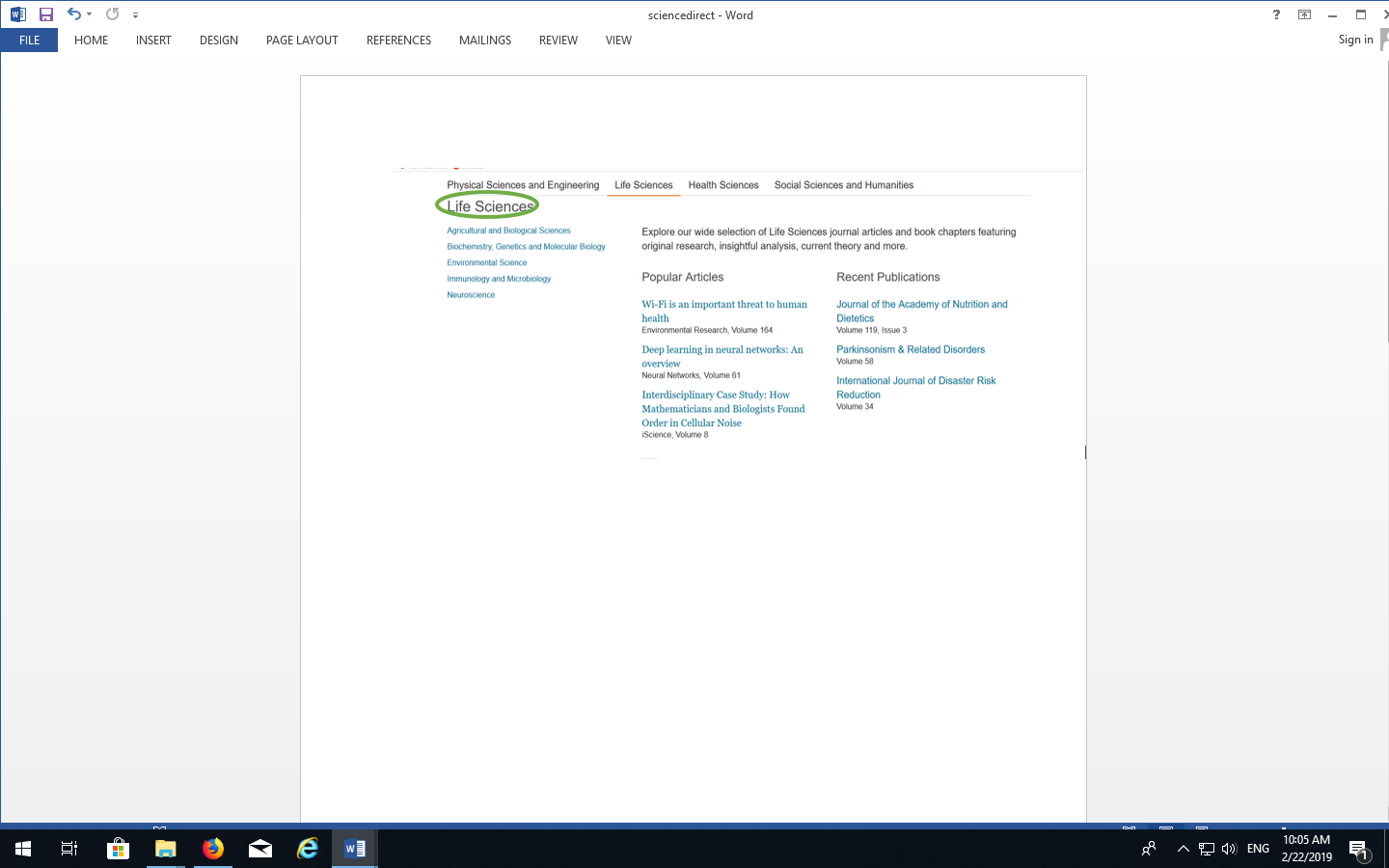 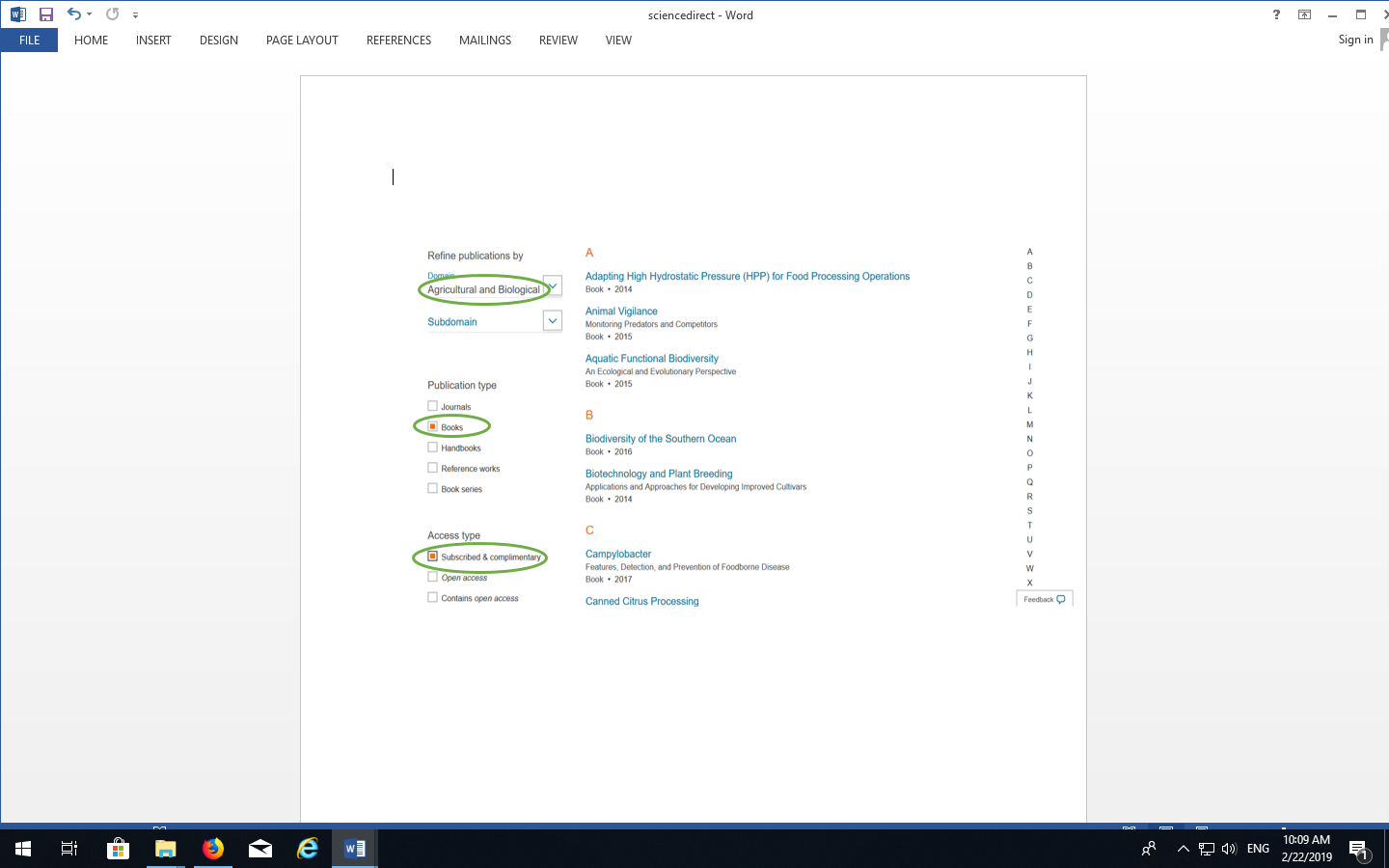 Tìm kiếm nâng cao:Kích chuột vào mục Advance Search từ trang chủ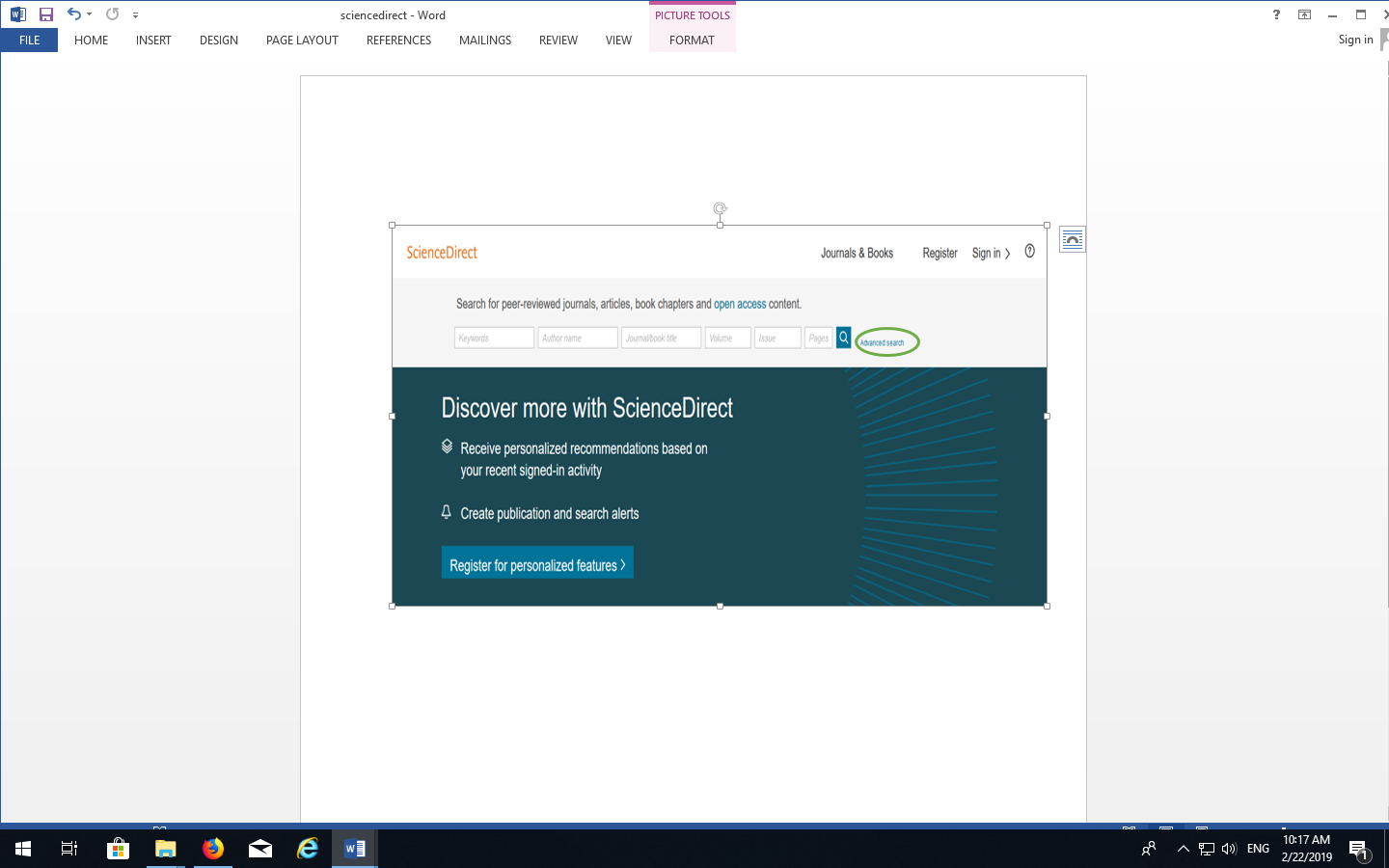 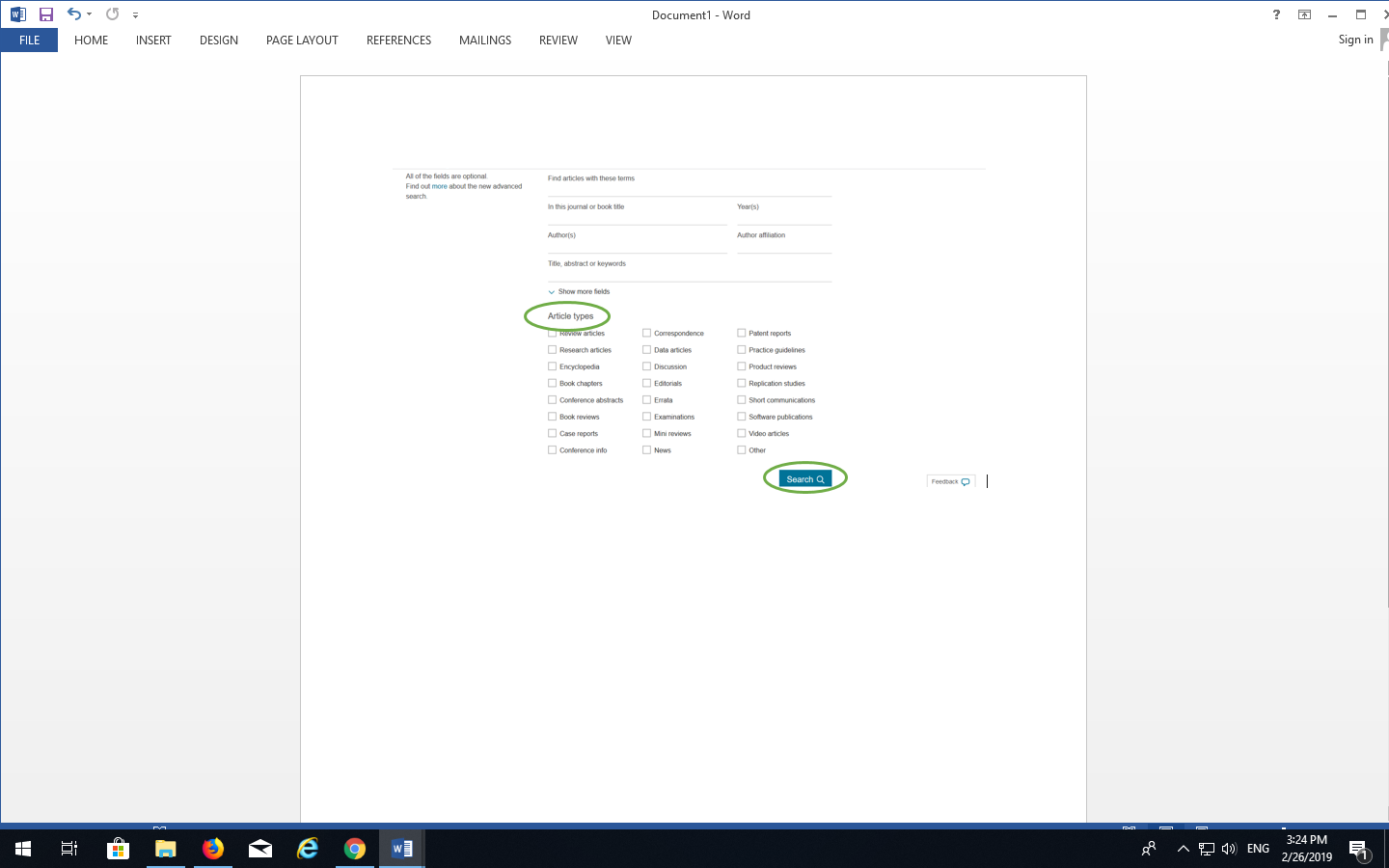          + Nhập từ khóa cần tìm         + Lựa chọn các yếu tố để thu hẹp phạm vi tìm kiếm cho sát với yêu cầu tìm         + Nhấn vào Search để tìm kiếmTìm theo tên sách đã mua quyền truy cập (Danh mục kèm theo)Copy tên sách cần đọc trong danh mục vào trang chủ của CSDL và nhấn tìm kiếm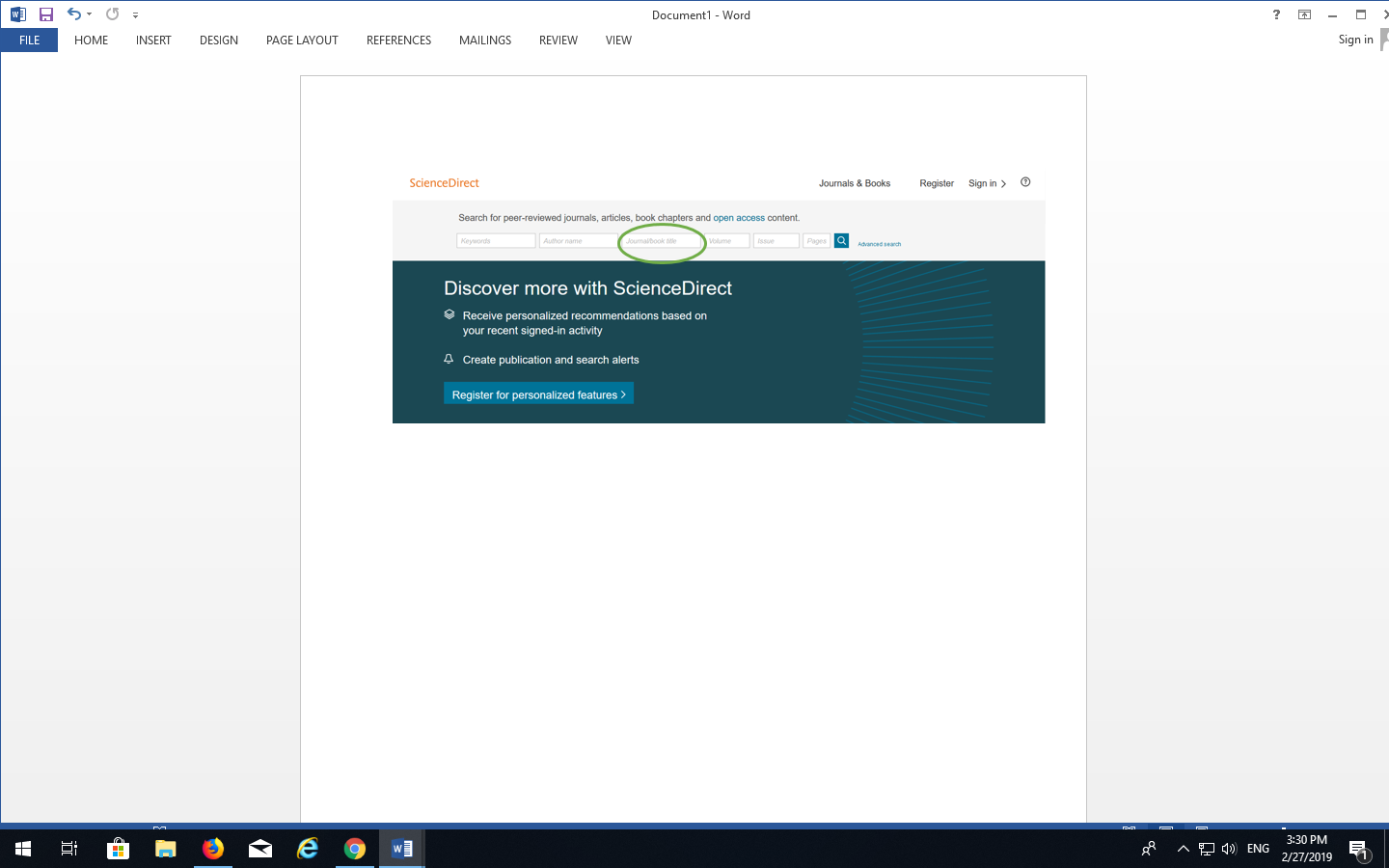 